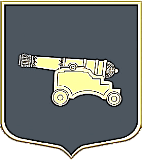 МЕСТНАЯ АДМИНИСТРАЦИЯ ВНУТРИГОРОДСКОГО МУНИЦИПАЛЬНОГО ОБРАЗОВАНИЯСАНКТ-ПЕТЕРБУРГАМУНИЦИПАЛЬНЫЙ ОКРУГ ЛИТЕЙНЫЙ ОКРУГ_____________________________________________________________________________________ПОСТАНОВЛЕНИЕг. Санкт-Петербург                                                                                    от «01» сентября 2016 года                                                                                                                                                 № 24О муниципальной программе«Участие в реализации мер по профилактике дорожно-транспортного травматизма на территории муниципального образования МО Литейный округ  на 2017 год»В соответствии с Законом Российской Федерации от 06.10.2003 №131-ФЗ «Об общих принципах организации местного самоуправления в Российской Федерации» и Законом Санкт-Петербурга от 23.09.2009г. № 420-79 «Об организации местного самоуправления в Санкт-Петербурге» Местная Администрация ПОСТАНОВЛЯЕТ:1. Утвердить муниципальную программу внутригородского муниципального образования МО Литейный округ «Участие в реализации мер по профилактике дорожно-транспортного травматизма на территории муниципального образования МО Литейный округ  на 2017 год» согласно приложению к настоящему Постановлению.2. Настоящее Постановление вступает в силу с 01.01.2017г.3.Опубликовать (обнародовать) настоящее Постановление в средствах массовой информации муниципального образования.4. Контроль за исполнением настоящего Постановления оставляю за собой.Глава Местной Администрации                                                                                          Е.Б. АникинаПриложение к Постановлению Местной Администрацииот 01.09.2016 № 24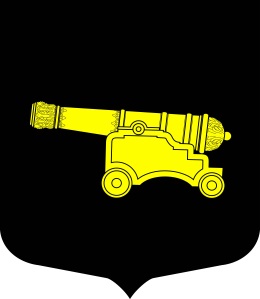 МУНИЦИПАЛЬНАЯ ПРОГРАММА«Участие в реализации мер по профилактике дорожно-транспортного травматизма на территории муниципального образования МО Литейный округ  на 2017 год»ПАСПОРТ Раздел I. Содержание проблемы и обоснование необходимости ее решенияпрограммным методомПроблема обеспечения безопасности дорожного движения в России в настоящее время приобрела масштабы одной из важнейших государственных задач. Актуальность и практическая значимость профилактики детского дорожно-транспортного травматизма  обусловлена  высокими статистическими показателями ДТП с участием детей и подростков. Анализ детского дорожно-транспортного травматизма показывает, что основной причиной является низкая культура участников дорожного движения, в том числе детей. Учащиеся не обладают навыками поведения  в транспортной среде, не умеют правильно оценить и предвидеть развитие дорожных ситуаций, последствий от нарушения правил дорожного движения.В связи с этим, в работе по профилактике дорожно-транспортного травматизма одной из приоритетных задач является формирование у детей дошкольного и школьного возраста устойчивых навыков безопасного поведения на улицах и дорогах с помощью изучения правил дорожного движения, их практической отработки в урочной и внеурочной учебной, воспитательной и общественной деятельности.Основанием для принятия данной Программы является Закона Санкт-Петербурга №420-79 ст.10 от 23.09.2009г. «Об организации местного самоуправления в Санкт-Петербурге».Необходимость данной Программы продиктована тем, что с каждым годом интенсивность движения транспорта на дорогах Санкт-Петербурга возрастает, а вместе с этим увеличивается и количество дорожно-транспортных происшествий. Особую тревогу вызывает рост числа пострадавших детей. Поэтому важную роль в предупреждении травматизма на дорогах играет ознакомление детей дошкольного и школьного возраста с правилами дорожного движения.Раздел II. Цели и задачи ПрограммыЦель: привлечение населения, в том числе детей и подростков, к участию в мероприятиях по профилактике  дорожно-транспортного травматизма, формирование у населения внутренней потребности соблюдения правил дорожного движения в повседневной жизни, предупреждение возникновения ситуаций, представляющих опасность для жизни, здоровья.Для достижения указанной цели Программы предполагается решение следующих задач:расширение системы знаний и практических навыков безопасного поведения на дорогах, в том числе:расширение общего кругозора по проблеме безопасного поведения на улицах и дорогах;изучение Правил дорожного движения для пешеходов и пассажиров на основе формирования умений и навыков безопасного поведения на дороге;формирование практических умений пешеходов;формирование культуры участника дорожного движения;воспитание отрицательного отношения к нарушителям норм поведения и Правил дорожного движения;развитие самостоятельности и умения рационально организовывать свою деятельность в процессе дорожного движения; поддержка у родителей обучающихся детей устойчивого интереса к безопасности и здоровью детей как участников дорожного движения.Раздел III. Сроки и этапы реализации ПрограммыРеализация программу рассчитана на 2017 год. Раздел IV. Перечень основных мероприятий Программы	Перечень основных мероприятий Программы  представлен в виде таблицы в Приложении № 1.Раздел V. Механизм реализации ПрограммыМестная Администрация определяет перечень необходимых мероприятий, место их проведения, сроки исполнения.Механизм реализации Программы предполагает слаженную систему работы органов местного самоуправления муниципального образования Литейный округ, всех участников процесса реализации Программы (в том числе школ, расположенных на территории Литейного округа).Бюджетные средства муниципального образования в установленном порядке выделяются из бюджета муниципального образования на 2017 организации, заключившей  на конкурсной основе  в соответствии с Федеральным законом от 05.04.2013г. №44-ФЗ «О контрактной системе в сфере закупок товаров, работ, услуг для обеспечения государственных и муниципальных нужд»   договор с Местной Администрацией на оказание услуг по организации мероприятий по профилактике дорожно-транспортного травматизма.Раздел VI. Ресурсное обеспечение ПрограммыИсполнение мероприятий Программы осуществляется в соответствии с Бюджетным кодексом Российской Федерации, Федеральным законом от 05.04.2013г. № 44-ФЗ «О контрактной системе в сфере закупок, товаров, работ, услуг для обеспечения государственных и муниципальных нужд».Источниками финансирования Программы являются средства местного бюджета внутригородского муниципального образования Санкт-Петербурга муниципальный округ Литейный округ.Общий объем финансирования Программы составляет 120,0 тысяч рублей.Раздел VII. Ожидаемые конечные результаты ПрограммыРеализация программных мероприятий позволит сформировать у детей и подростков устойчивых навыков соблюдения и выполнения правил дорожного движения, снижение дорожно-транспортного травматизма детей и молодежи округа.Риски реализации Программы.Поскольку мероприятия Программы не направлены на изменение традиционной деятельности, а сама Программа не предусматривает существенного изменения объемов финансирования, ее можно считать не чувствительной к основным категориям рисков, в том числе финансовым.Тем не менее, существует вероятность, что при реализации программы могут быть не выполнены отдельные мероприятия. Однако влияние этого фактора на объемы оказания услуг в целом будет несущественно.Негативными внешними факторами, которые могут повлиять на реализацию Программы, являются:-изменение законодательства;-форс-мажорные обстоятельства.Мероприятиями по минимизации негативного влияния внешних факторов могут быть:-привлечение в установленном порядке дополнительных источников финансирования;-принятие соответствующих муниципальных правовых актов при изменении законодательства.Оценка эффективности реализации Программы осуществляется по итогам ее исполнения за отчетный финансовый год и в целом после завершения ее реализации в соответствии с утвержденным Порядком проведения оценки эффективности реализации муниципальных программ. Раздел VIII. Система контроля за реализацией Программы	Контроль за реализацией Программы осуществляют Местная Администрация и Муниципальный Совет муниципального образования муниципальный округ Литейный округ.	Ответственность за реализацию Программы и обеспечение достижения запланированных значений целевых индикаторов и показателей результативности Программы в целом несет Местная Администрация. 	Местная Администрация несет ответственность за разработку и реализацию Программы в целом, осуществляет координацию деятельности исполнителей Программы по реализации программных мероприятий, а также по целевому и эффективному расходованию бюджетных средств.Отчет о реализации Программы, сводный отчет о выполнении Программы за весь период ее реализации и пояснительная записка к нему, оценка эффективности реализации Программы осуществляется по итогам ее исполнения за отчетный финансовый год и в целом после завершения ее реализации в соответствии с Постановлением Местной Администрации муниципального образования муниципального округа Литейный округ от 15.07.2015 г. № 11 «Об утверждении Порядка разработки, реализации и оценки эффективности муниципальных программ муниципального образования муниципального округа Литейный округ».	Одновременно с отчетом об исполнении местного бюджета за соответствующий финансовый год глава Местной Администрации ежегодно представляет в Муниципальный Совет муниципального образования муниципального округа Литейный округ отчет о реализации в отчетном финансовом году муниципальной программы.Приложение 1Основные мероприятия программы,сроки их реализации и объемы финансированияНаименование программыУчастие в реализации мер по профилактике дорожно-транспортного травматизма на территории муниципального образования МО Литейный округ  на 2017 год	Обоснование для принятия решения о разработке ПрограммыФедеральный закон от 06.10. 2003г № 131-ФЗ «Об общих принципах организации местного самоуправления в Российской Федерации»Закон Санкт-Петербурга от 23.09.2009г.№420-79 « Об организации местного самоуправления в Санкт- Петербурге»Федеральный закон от 10 декабря 1995г.№ 196-ФЗ «О безопасности дорожного движения» (в редакции от 25.11 2009г. № 267-ФЗ)Постановление Местной Администрации муниципального образования муниципального округа Литейный округ от 15.07.2015 г. № 11 «Об утверждении Порядка разработки, реализации и оценки эффективности муниципальных программ муниципального образования муниципального округа Литейный округ»Заказчик Местная Администрация внутригородского муниципального образования муниципальный округ Литейный округОтветственные разработчики ПрограммыОтдел культуры, молодежной политики и социальных услуг Местной Администрации МО МО Литейный округЦели и задачи ПрограммыЦель: привлечение населения, в том числе детей и подростков, к участию в мероприятиях по профилактике  дорожно-транспортного травматизма, формирование у населения внутренней потребности соблюдения правил дорожного движения в повседневной жизни, предупреждение возникновения ситуаций, представляющих опасность для жизни, здоровья.Задачи: расширение системы знаний и практических навыков безопасного поведения на дорогах. Целевые индикаторы и показателиКоличество выполненных Местной Администрацией мероприятий по отношению к запланированному количеству (%)Сроки реализации программы2017г.Перечень подпрограмм(при их наличии)-Перечень основных мероприятий Программы Перечень основных мероприятий настоящей Программы представлен в Приложении № 1. Объемы и источники финансирования с разбивкой по годам и видам источников 120,0 тыс. рублейОжидаемые конечные результаты реализации программыРеализация программных мероприятий позволит формировать у детей и подростков устойчивых навыков соблюдения и выполнения правил дорожного движения, снижение дорожно-транспортного травматизма детей и молодежи округа.Система организации контроля за реализацией программыКонтролирующие органы: Местная Администрация муниципального образования муниципального округа Литейный округ, Муниципальный Совет муниципального образования муниципального округа Литейный округ.№ п/пНаименование основных мероприятийОбъем финансирования (тыс.руб.)Срок проведенияКоличество мероприятий1Интерактивная игра по правилам дорожного движения  «Самый главный урок – безопасность дорог»   для дошкольников.40,0 1 раз в квартал42 Муниципальный этап соревнования «Безопасное колесо». Награждение лучших команд школ муниципального округа.20,0Апрель13Первенство по фигурному вождению велосипедов среди дошкольных учреждений округ, веломногоборье для школьников.            30,0Апрель-майОктябрь-ноябрьДекабрь-февраль84Конкурсы на лучшее знание ПДД, среди школьников округа 20 .0Февраль, апрель, октябрь, декабрь.45Изготовление и распространение памяток по профилактике правонарушений и дорожно-транспортного травматизма10,03 квартал1000 штук Участие в работе Комиссии Администрации Центрального района по обеспечению безопасности дорожного движения0В течение годаВзаимодействие с прокуратурой Центрального района по вопроса профилактики дорожно-транспортного травматизма0В течение годаРазмещение на сайте, в газете, на стендах МО Литейный округ материалов по профилактике дорожно-транспортного травматизма.0В течение года ИТОГО120 тыс. рублей